С начала этого года в защищенном грунте выращено уже 258,7 тысячи тонн овощей и зеленных культур, что на 2,3 процента превышает сбор за аналогичный период 2023 года - 252,7 тысячи тонн."Тепличное овощеводство - один из наиболее динамично развивающихся сегментов в российском растениеводстве", - отмечают в Минсельхозе России.По данным аграрного ведомства, в десятку российских регионов-лидеров по темпам уборки тепличных овощей входят Липецкая, Московская, Волгоградская, Калужская, Тамбовская, Тюменская, Белгородская области, Ставропольский и Краснодарский края, Республика Мордовия."Развитию тепличного овощеводства в нашей стране способствует комплекс мер господдержки. Кроме того, отдельные регионы дополнительно поддерживают тепличные предприятия в рамках федерального проекта по развитию отраслей овощеводства и картофелеводства", - сообщает пресс-служба Минсельхоза.Тем временем в регионах внедряют новые технологии в тепличное производство. Так, исследователи Заполярного государственного университета им. Н.М. Федоровского (ЗГУ) разработали автоматизированную систему управления микроклиматом теплиц. Выращивать клубнику, огурцы и другие сельскохозяйственные культуры в суровых климатических условиях Норильска будут с помощью искусственного интеллекта. Также технологии управления микроклиматом в теплице разработали и ученые Северо-Кавказского федерального университета (СКФУ).Источник: rg.ru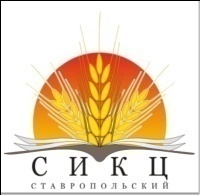 www.stav-ikc.ru, e-mail: gussikc@yandex.ruГКУ «Ставропольский СИКЦ»355035, РФ, г. Ставрополь, ул. Мира 337, каб. 912,908Тел:35-30-90; 75-21-08; 75-21-05.    ГКУ «Ставропольский СИКЦ»Информационный листокКомплекс мер господдержки помог увеличить производство овощей